         Первомайская г. Витебска районная организация                Белорусского профсоюза работников образования и науки                                     УТВЕРЖДЕН                                                                                       постановлением Президиума РК                                                                                профсоюза 10.01.2014                                                              протокол  № 01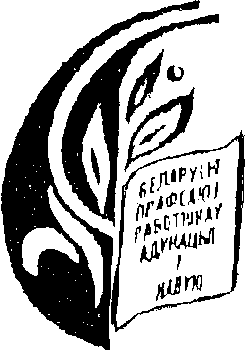 ПЛАН РАБОТЫ  Первомайской г. Витебска районной организации Белорусского профсоюза работников  образования и науки на 2014 годг. Витебск 2014 Основные задачи и направления деятельности    1.1. Реализация решений VІ Съезда и пленумов Совета Федерации профсоюзов Беларуси, VІІ  Съезда и пленумов Центрального  комитета  Белорусского  профессионального союза работников образования и науки, Программы основных направлений деятельности Белорусского профессионального союза работников образования и науки на 2010-2015 годы, XXIII Первомайской районной  отчетно-выборной конференции Белорусского профсоюза работников образования и науки.     1.2.  Совершенствование системы социального партнерства в отрасли, деятельности районного Совета по трудовым и социальным вопросам, коллективным договорам с обязательным включением в качестве минимальных соответствующих норм Генерального, Отраслевого, Областного и местных соглашений, разработка проекта районного Соглашения на 2013–2016 годы.    1.3. Проведение мониторинга совместно с областным комитетом профсоюза, отделом образования, спорта и туризма администрации Первомайского района применения Кодекса Республики Беларусь об образовании, совершенствование законодательной базы отрасли, усиление в ней социальных гарантий работникам.    1.4. Работа,  направленная на минимизацию влияния мирового финансового кризиса, на национальную систему образования, недопущение сокращения пакета социальных гарантий работникам отрасли совместно с социальными партнерами.    1.5.	 Совершенствование нормативной базы по осуществлению общественного контроля за соблюдением законодательства Республики Беларусь о труде, охране труда, повышению его эффективности, в т.ч. в части обеспечения безусловного устранения нарушений, выявленных представителями профсоюза и по профилактике производственного травматизма.    1.6. Мониторинг социального положения работников отрасли, контрактной формы найма в отрасли, разработка и внесение предложений по их совершенствованию, в т.ч. в отношении отдельных категорий членов профсоюза (работников дошкольных, внешкольных учреждений и т.д.).    1.7. Разработка стратегии совершенствования системы оплаты труда, профессионального пенсионного страхования работников отрасли совместно с социальными партнерами.    1.8.	 Популяризация идей профсоюзного движения среди педагогической общественности,  расширение членской базы отраслевого профсоюза, создание новых профсоюзных организаций.    1.9. Совершенствование системы профсоюзной учебы, аналитической и  информационной работы отраслевого профсоюза, расширение его присутствия, имиджевых и аналитических материалов о системе образования, педагогических работниках в СМИ.    1.10. Активизация работы с выпускниками учреждений образования педагогического профиля, молодыми специалистами в целях формирования у них положительного имиджа системы образования, отраслевого профсоюза, расширения системы мер стимулирования их труда.     1.11.  Совершенствование внутрисоюзной деятельности, в т.ч. в части активизации работы выборных органов, их комиссий и секций.     1.12.  Актуализация взаимодействия с международными профсоюзными структурами, обмен опытом работы с представителями родственных профсоюзов, прежде всего в части реализации отраслевым профсоюзом защитных функций.    1.13. Проведение отчетно-выборной кампании в районной организации профсоюза работников образования и науки.       II.     Общие мероприятияЗаседания Президиума РК  профсоюзаПленум РК профсоюзаКонференция Первомайской г. Витебска районной организации Белорусского профсоюза работников образования и наукиIV. Организационно-практическая и правовая методическая помощьПрофсоюзная учебаРайонные мероприятияПлан работы районного Совета ветеранов «Золотой фонд» Первомайского райкома профсоюза работников образования и науки на 2014 год.Цель: содействие сохранению и улучшению качества жизни ветеранов- работников образования и науки Первомайского райкома профсоюза.Основные задачи:Продолжение и развитие взаимодействия с ветеранскими и другими общественными  организациями разного уровня, с органами исполнительной власти, с учреждениями образования  в координации усилий по оказанию помощи  ветеранам труда, пенсионерам.Содействие общественным организациям, клубам, учреждениям образования  в  объединении усилий для проведения мероприятий по развитию активного досуга ветеранов труда, пенсионеров-работников образования и науки Первомайского райкома профсоюза. Содействие педагогическим коллективам учреждений образования  в реализации программ по воспитанию подрастающего поколения в духе уважения к традициям и нравственным устоям  своего народа, приверженности здоровому образу жизни, высоким семейным ценностям.Создание условий для развития  и укрепления  связей между педагогами, достигшими пенсионного возраста, в том числе межгородских, республиканских  и международных.Совершенствование работы по расширению и развитию информационного поля для ветеранов труда, работников образования и науки Первомайского райкома профсоюза.Оказание помощи пенсионерам, занимающим активную позицию, в их стремлении к продолжению деятельности и самореализации. Направления деятельности:Содействие в изучении, обобщении и распространении  богатого педагогического опыта ветеранов труда, педагогов и преподавателей  Первомайского района г.Витебска;Обновление сведений по учету ветеранов, неработающих пенсионеров образования и науки Первомайского райкома профсоюза по  условиям их проживания. Деятельность по выявлению интересов и пожеланий пенсионеров для оказания практической своевременной помощи, организация помощи  нуждающимся в ней ветеранам-инвалидам; Содействие продлению активной жизненной позиции пенсионеров. Создание условий для проведения рекламных акций, рассказывающих об увлечениях ветеранов, пропаганда различных форм позитивного досуга с привлечением максимального количества участников.Поиск возможных направлений для привлечения ветеранов к посильной периодической трудовой деятельности с целью материальной поддержки.Проведение совместно с учреждениями образования мероприятий по организации досуга ветеранов, поддержанию жизненного тонуса и позитивного общения.Изучение практики работы первичных ветеранских организаций учреждений образования Первомайского района г.Витебска с целью оказания методической помощи и обобщению и распространению  позитивного опыта деятельности.План основных мероприятий районного Совета ветеранов «Золотой фонд» Первомайского райкома профсоюза работников образования и наукина 2014 год.            Для заметокНаименование мероприятий2.1. Оказание содействия организа-ционным структурам районной профсоюзной организации в реализации решений VII Съезда отраслевого профсоюза, в проведении отчетно-выборной кампании.2.2. Работа с прозвучавшими в ходе VII Съезда отраслевого профсоюза предложениями и замечаниями членов отраслевого профсоюза;2.3.  Участие в работе Совета отдела образования, спорта и туризма администрации Первомайского района, президиумов Витебского областного комитета профсоюзов, заседаниях ЦК Белорусского профсоюза работников образования и науки.2.4. Участие в разработке предложений по совершенствованию системы оплаты труда и профессионального пенсионного страхования работников отрасли.2.5. Оказание организационно – методической помощи организа-ционным структурам районной профсоюзной организации, учреждениям образования по вопросам социальной работы в рамках вступления в силу соответствующих нормативных правовых актов.2.6. Организация работы по реализации Директивы Президента Республики Беларусь №3 от 14.06.07г «Экономия и бережливость – главные факторы экономической безопасности государства», постановления Президиума Совета ФПБ от 25.01.07г. №5 «Об участии  профсоюзных организаций в работе по усилению экономии и бережливости в целях усиления энергетической безопасности страны».2.7. Мониторинг своевременности, полноты включения норм и гарантий Отраслевого, областного и районного соглашений в проекты, действующие коллективные договоры, анализ состояния коллективно - договорной работы в учреждениях образования;2.8. Анализ итогов выполнения в 2013 году районного Соглашения на 2013- 2016 годы.2.9. Разработка, согласование с заинтересованными структурами изменений  и дополнений в районное Соглашение на 2013 – 2016 годы.2.10. Участие в обновлении экспозиции отраслевого профсоюза в Музее истории профсоюзного движения.2.11. Организация работы по увеличению численности профсоюза и мотивации профчленства, созданию профорганизаций в учреждениях отрасли.2.12. Организация семинаров, консультативных пунктов для членов отраслевого профсоюза на базе первичных организаций района. 2.13. Совершенствование профсоюз-ной деятельности, распространение передового опыта через систему Дней открытых дверей, рабочих семинаров;2.14. Участие в чествовании стипендиатов профсоюза.2.15. Проведение мероприятий в подшефных учреждениях: -  социально - педагогическом центре; -школе–интернате для детей с нарушением слуха;  -работа с детьми  из неблагополучных семей.2.16. Проведение районного  этапа республиканского фестиваля  «С песней по жизни».2.17. Координация и организационно- финансовое обеспечение деятельности районного Совета  ветеранов педагогического труда «Золотой фонд».2.18. Размещение информационных материалов о деятельности отраслевого профсоюза на сайте ОК, ЦК, в СМИ, в т.ч. в эфире радиостанции «Новое радио», газетах «Витьбичи», «Витебские вести», «Белорусский час» и др.2.19. Проведение мероприятий, посвященных:-  Дню белорусской науки;-Дню защитников Отечества и Вооруженных Сил Республики  Беларусь;- Международным дням солидарности молодежи, семьи, защиты детей;- Празднику труда – Международному дню солидарности трудящихся;- Акция « Профсоюзы – детям». 2.20. Совместно с отделом образования, спорта и туризма администрации Первомайского района: - Чествование ветеранов Великой Отечественной войны.-Участие в отраслевой республикан-ской спартакиаде работников системы образования Республики Беларусь.2.21. Реализация плана мероприятий Первомайского райкома профсоюза работников образования и науки, проводимых в 2014 году в связи со 110 летием профсоюзного движения в Беларуси.2.22. Реализация плана мероприятий Первомайского райкома профсоюза работников образования и науки, проводимых в 2014-2015 годах в связи с 70-й годовщиной освобождения Беларуси от немецко-фашистских захватчиков и Победы Советского народа в Великой Отечественной войне.2.23. Экспертная оценка, внесение предложений в проекты нормативных правовых актов Республики Беларусь, затрагивающих вопросы сферы образования и науки, с учетом принятых МПА СНГ     и МПА ЕврАзЭС соответствующих модельных законов.2.24. Участие в разработке предложений по совершенствованию систем оплаты труда, профессионального пенсионного страхования работников отрасли, аттестации педагогических работников системы образования, финансирования системы общего среднего образования.2.25. Оказание организационно-методической помощи организационным структурам отраслевого профсоюза, учреждениям образования по вопросам аттестации педагогических работников системы образования, другим вопросам социальной работы с членами профсоюза в рамках вступления в силу соответствующих нормативных правовых актов.2.26.Контроль за выполнением районной программы по улучшению условий и охраны труда на 2011-2015 годы.2.27. Подведение итогов рассмотрения обращений граждан и юрлиц, поступивших в аппарат райкома профсоюза и районную профсоюзную организацию в 2013 году.2.28. Мониторинг работы учреждений  образования в сфере социального партнерства и внутрисоюзной работы.2.29.Организация постоянно действу-ющих консультационных пунктов для – членов отраслевого профсоюза на базе  учреждений образования.2.30. Проведение встреч профсоюзных работников с выпускниками учреждений образования, молодыми специалистами на базе райкома.2.31. Организация и проведение районного этапа конкурса “Мир моих увлечений” среди ветеранов труда отрасли и Белорусского профсоюза работников образования и науки.Срок исполненияВ течение полугодияВ течение годаВ течение годаПостоянноПостоянноПостоянноПостоянноФевральМарт - апрельВ течение годаВ течение годаВ течение годаПостоянноПостоянноВ течение года    АпрельПостоянноПостоянноВ течение годаМайВ течение годаВ течение полугодияВ течение полугодияВ течение годаВ течение годаВ течение годаВ течение годаПостоянно ПостоянноВ течение годаВ течение годаОтветственныеРК профсоюзаРК профсоюзаС.П.НикитинС.П.НикитинС.П.НикитинА.П.Варушен-коС.П.НикитинГ.И.ИвановаС.П.НикитинГ.И.ИвановаС.П.НикитинРК профсоюзаС.П.НикитинГ.И.ИвановаС.П.НикитинС.П.НикитинГ.И.ИвановаС.П.НикитинГ.И.ИвановаРК профсоюзаС.П.НикитинГ.И.ИвановаРК профсоюза Отдел образованияРК профсоюза РК профсоюза С.П. НикитинС.П. НикитинС.П. НикитинС.П. НикитинГ.И. ИвановаС.П. НикитинС.П. НикитинРК профсоюзаРК профсоюза1.1. О выполнении плана  Перво-майского РК профсоюза и комиссий РК за 2013 год и утверждение планов на 2014 год.1.2. Утверждение отчетов РК профсоюза: - О ветеранах труда  отрасли Белорусского профсоюза работников образования и науки.-  Об обращениях граждан в 2013году.-О проведении новогодних и рождественских мероприятий в рамках акции «Профсоюзы – детям»;-  Отчет о коллективных договорах и соглашениях в 2013году.- О фактах нарушения выплаты заработной платы.- Финансовый отчет об исполнении профсоюзного бюджета за 2013 год;1.3. Утверждение учетной политики профсоюзной организации на 2014год.1.4.  О выполнении бюджета «Фонда Солидарности» за 2013год и форми-рование «Фонда Солидарности» на 2014 год.. 1.5. Об исполнении сметы профсоюзного бюджета за 2013 год и  утверждении сметы на 2014 год.2.1. Об отчетах и выборах в Первомайской г. Витебска районной организации Белорусского профсоюза работников образования и науки за период 2009- 2014 годы2.2.  Об исполнении сметы расходов профсоюзного бюджета за 2013 год в у СШ №19,38,45, гимназии №5. 2.3. Утверждение Положения о конкурсе « Зимняя рыбалка – 2014».2.4. О торжественных мероприятиях, их организации и проведении в учреждениях  образования по случаю Дня защитника Отечества, Дня женщин.3.1 О выполнении решений Пленума РК профсоюза об организации охраны труда и плана работы 2013 года в  СШ №35,40, гимназии №7, я/с № 15.3.2. О выполнении решений Пленума РК профсоюза «Организационная работа как средство реализации профсоюзом своих функций» в СШ №14, я/с №82, 85.3.3. Утверждение Положения о конкурсе   «С песней по жизни».3.4. О подготовке и проведении республиканского субботника. 4.1. О выполнении районного Соглашения между отделом образования, спорта и туризма администрации Первомайского района и Первомайской г. Витебска районной организации Белорусского профсоюза работников образования и науки. на 2013-2016 годы.4.2. О выполнении городского  Соглашения между отделом образования, спорта и туризма Витебского горисполкома и Первомайской г. Витебска районной организации Белорусского профсоюза работников образования и науки на 2013-2016 годы.4.3. О соблюдении социально- экономических льгот и гарантий для выпускников педагогических учреждений, установленных Трудовым Кодексом Республики Беларусь и коллективными договорами в гимназиях №5,8, я/с №76,102.4.4. О выполнении решений Пленума РК профсоюза по работе с ветеранами  в  СШ №12,38,  я/с № 95,96.4.5. О подготовке и проведении мероприятий, посвященных 69-ой годовщине Великой Победы и 70 –  летию освобождения Республики Беларусь.4.6. О проведении акции «Профсоюзы – детям»; подготовка благотворительного марафона.4.7. О графике отпусков  штатных работников РК профсоюза.5.1. О работе учреждений образования по соблюдению локальных нормативных документов в вопросах материального стимулирования вя/с №57,75,54.5.2. О работе по выполнению требований Декрета Президента Республики Беларусь от 24.11.2006 года №18 «О дополнительных мерах по государственной защите детей в неблагополучных семьях».5.3. Об организации летнего оздоровления детей работников учреждений образования - членов профсоюза.6.1. О выполнении плана работы РК профсоюза за  I  полугодие 2014 года и внесение дополнений в план работы на II   полугодие.6.2. О работе комиссии РК профсоюза с ветеранами труда и отчет президиума ветеранской организации «Золотой фонд» о работе в I полугодии 2014 года.6.3. О работе внештатной комиссии РК профсоюза по контролю за соблюдением законодательства об охране труда.6.4. Утверждение отчетов РК профсоюза за I полугодие 2014 г.7.1. Анализ работы учреждений образования по реализации постановления Президиума Совета ФПБ от 25 января 2007 года   № 5 «Об участии профсоюзных организаций в работе по усилению экономии и бережливости  в целях укрепления безопасности страны» в гимназии №5, СШ №43,45,46, я/с №6,8.7.2. Отчет профсоюзного комитета  о выполнении плана работы за 9 месяцев 2014 года я/с №3,14,48,75.7.3. Анализ работы РК профсоюза с обращениями граждан за I полугодие 2014 года.7.4. О результатах летнего оздоровле-ния детей членов профсоюза.7.5. О торжественных мероприятиях по случаю Дня учителя, Дня пожилого человека, Дня матери.7.6. О стипендии Первомайского районного комитета профсоюза работников образования и науки по итогам 2013/2014 учебного года.7.7. О выполнении графика приема по личным вопросам и посещения заседаний профкомов учреждений образования.7.8. О занесении на районную профсоюзную Доску почёта.8.1. О проведении отчетно- выборной конференции в Первомайской г. Витебска районной организации Белорусского профсоюза работников образования и науки.8.2.О выполнении решений Пленума РК профсоюза «Организационная работа как средство реализации профсоюзом своих функций» в я/с №88,91,95,100.8.3. Об использовании сметы расходов профсоюзного бюджета за 9 месяцев 2014года в гимназии №7, ШИНС, я/с № 23,58.8.4. О работе учреждений образования по соблюдению законодательства о труде (согласно плану).8.5. Об организации и распределении новогодних подарков для детей- работников членов профсоюза.9.1. Утверждение материалов отчетно- выборной конференции Первомайской г. Витебска районной организации Белорусского профсоюза работников образования и науки.9.2. О работе учреждений образования по соблюдению локальных нормативных документов в вопросах материального стимулирования СШ №14, ДЦРР №1, я/с №102.10.1. О ходе выполнения Плана мероприятий по осуществлению общественного контроля за соблюдением законодательства об охране труда за 2014 год. 10.2. О работе комиссии РК профсоюза с ветеранами труда и отчет Президиума ветеранской организации «Золотой фонд» по итогам II полугодия 2014 года.10.3. О проведении новогодней акции «Профсоюзы – детям».10.4. Анализ организации работы по обучению профсоюзного актива.10.5.Утверждение отчетов РК профсоюза: - Сводный статистический отчет за 2014 год;- О  мониторинге     по применению контрактной формы найма за 2014 год; - Об осуществлении общественного контроля за соблюдением законодательства Республики Беларусь о труде;-  Об итогах работы общественной комиссии по охране труда;-  О состоянии жилищных условий работников учреждений образования на 01.01.2014 год.10. 6. Утверждение номенклатуры дел Первомайского РК профсоюза; работников образования и науки.10.7. О штатном расписании Первомайского РК профсоюза.ЯнварьФевральМартАпрельМайИюньСентябрьОктябрьНоябрьДекабрьС.П. НикитинГ.И. ИвановаГ.И. ИвановаА.П.ВарушенкоА.П. ВарушенкоА.П. ВарушенкоА.П. ВарушенкоС.П.НикитинА.П. ВарушенкоПредседатели профкомовС.П.НикитинС.П.НикитинПредседатели профкомов СШ№35,40, гимназии№7,я/с № 15.Председатели профкомов СШ №14, я/с №82,85.Г.И. ИвановаС.П.НикитинГ.И. ИвановаГ.И. ИвановаА.П. ВарушенкоПредседатели профкомовСШ №12,38, 95,96.С.П. НикитинС.П. НикитинГ.И. ИвановаА.П. ВарушенкоС.П. НикитинА.П. ВарушенкоГ.И. ИвановаВ.В АвдошкинаМ.Л.ТроицкаяС.П.НикитинИ.Е.ГичевскаяГ.И. ИвановаА.П. ВарушенкоПредседатели профкомов:Гим. №5, СШ №43,45,46, я/с №6,8.Председатели профкомов:я/с№3,14,48,75.Г.И. ИвановаА.П. ВарушенкоС.П. НикитинС.П. НикитинС.П. Никитин члены ПрезидиумаС.П. НикитинС.П. НикитинГ.И. ИвановаПредседатели профкомов:я/с№88,91,95,100.А.П. ВарушенкоС.П. НикитинА.П. ВарушенкоС.П. НикитинА.П. ВарушенкоПредседательРКИ.Е.ГичевскаяВ.В АвдошкинаМ.Л.ТроицкаяПредседательРКГ.И. ИвановаГ.И. ИвановаГ.И. ИвановаПредседатель РКПленум РК профсоюзаО проведении отчетно- выборной конференции Первомайской г. Витебска районной организации Белорусского профсоюза работников образования и наукиОктябрьКонференция Первомайской г. Витебска районной организации Белорусского профсоюза работников образования и наукиПовестка дня:1.Отчет Первомайского РК Белорусского профсоюза работников образования и науки.2. Отчет ревизионной комиссии.3. Выборы профсоюзных органов.4. Выборы ревизионной комиссии.5. Выборы делегатов на участие в конференциях вышестоящих органов.Ноябрь1.   Организационно- учебная деятельность и мотивация профсоюзного членства. 2. Организация осуществления общественного контроля за соблюдением законодательства о труде.3.  Соблюдение законодательства по охране труда.4. Совершенствованию локально – правовой базы в области материального стимулирования. 5. Организация работы в вопросах экономии энергоресурсов, сырья и материалов и обеспечения энергобезопасности Республики Беларусь.6.  По организации работы по защите прав граждан при обращениях по вопросам, входящих в компетенцию учреждений образования.7. Организация работы по выполнению решений Пленумов РК профсоюза о работе учреждений образования  (работа с ветеранами, охрана труда, организационная работа).  4.1.  Проанализировать 1. Информацию первичных  профсоюзных организаций об итогах работы по осуществлению общественного контроля за соблюдением трудового законодательства за 2013 год.2. Информацию об организации общественного контроля за соблюдением законодательства об охране труда за 2013 год.3.  Работу с обращениями граждан РК профсоюза и первичных организаций за 2013 год.4.Выполнение плана работы райкома  профсоюза:                   II полугодие  2013 года.                               I  полугодие  2014 года.5. Своевременность и полноту получения валовой суммы профсоюзных взносов.6. Участие членов Президиума в заседаниях профсоюзных комитетов учреждений образования Первомайского района.7. Исполнение профсоюзного бюджета за 2013год.8.  Итоги подписки на газету « Белорусский час».9. Информацию об итогах летнего оздоровления детей членов профсоюза и ход участия в республиканской акции «Профсоюзы детям!».   4.2.     Подготовить:1. График отпусков штатных работников РК профсоюза.2. Профсоюзный вестник: - работа с ветеранами РК профсоюза и опыт работы учреждений.3. Телефонный справочник.4. Профсоюзные листовки.5.Информационно-презентационные, имиджные материалы.    4.3.   Подготовить отчеты:1. Сводный статистический отчет за 2013 год.2. О  мониторинге     по применению контрактной формы найма за                             за  2013 год,         I  полугодие 2014 года.3. Об итогах работы по осуществлению общественного контроля за соблюдением законодательства Республики Беларусь о труде.4. Об итогах работы общественной комиссии по охране труда.5. О состоянии жилищных условий работников учреждений образования на 01.01.2014г.6. О ветеранах труда  отрасли Белорусского профсоюза работников образования и науки.7. Сведения об обращениях граждан. 8. О проведении новогодних и рождественских мероприятий в рамках акции «Профсоюзы – детям».9. Отчет о коллективных договорах и соглашениях.10. О фактах нарушения выплаты заработной платы.11. По выполнению Декрета Президента Республики Беларусь №18.12. Годовой финансовый отчет об исполнении сметы профсоюзного бюджета.13. О  смете доходов и расходов.Согласно графикуСогласно графикуСогласнографикуСогласно графикуСогласно графикуСогласно         графикуВ течение года согласно плануЯнварьЯнварьЯнварьЯнварь ИюньПо квартальноПо графикуЯнварьПо квартальноСентябрьДекабрьАпрельВ течениегодаДекабрь Декабрь ИюньДекабрьДекабрь ДекабрьЯнварьЯнварьЯнварьДекабрьИюньДекабрьЯнварьМартГ.И.Иванова С.П.НикитинС.П.НикитинА.П. ВарушенкоА.П. ВарушенкоГ.И.ИвановаС.П.Никитин Г.И. ИвановаВ.В.Авдошкина Председатели ПК.С.П.НикитинС.П.НикитинГ.И.ИвановаГ.И.ИвановаА.П. Варушенко члены ПрезидиумаА.П. Варушенко А.П. Варушенко А.П. Варушенко А.П. Варушенко РК профсоюзаАвдошкинаВ.В.Г.И.ИвановаГ.И.ИвановаГ.И.ИвановаС.П.НикитинГ.И. ИвановаС.П.НикитинГ.И.ИвановаГ.И. ИвановаГ.И. ИвановаГ.И. ИвановаА.П. ВарушенкоС.П. НикитинГ.И. ИвановаГ.И. ИвановаС.П. НикитинА.П. ВарушенкоА.П. Варушенко Проведение Дней профсоюзной учебы с использованием  практики: 1. Семинар – практикум для председателей профкомов.1.1. Отчеты и выборы в первичных профсоюзных организациях  и их роль в развитии профсоюзного движения;1.2.СУОТ в учреждениях образования и организация контроля за её внедрением.2. Учеба общественных инспек-торов по охране труда, членов общественной комиссии  по охране труда.  2.1.  СУОТ – этапы внедрения и организация внутреннего аудита;2.2. Закон «Об охране труда» изменения и дополнения.3. Семинар – практикум для руководителей учреждений.3.1.Особенности регулирования труда отдельных работников;3.2. Оплата труда в учреждениях образования;3.3. СУОТ – этапы внедрения и организация внутреннего аудита.4. Семинар – практикум для председателей ревизионных комиссий.4.1. Организация контрольной деятельности ревизионных комиссий первичных организаций.4. Дни открытых дверей.4.1.Средняя школа №404.2. Средняя школа №384.3.ДЦРР №24.4. ясли- сад №914.5.ясли- сад № 154.6. Средняя школа  №254.7. Ясли- сад  №1115. Информационные, учебно- инструктивные совещания с вновь избранным профсоюзным активом Изучение практики работы РК профсоюза в вопросах организации:  -  работа с ветеранами труда; - финансово-хозяйственная деятель-ность;- организационно уставная деятель-ность, как основа в реализации планов работы первички;- общественный контроль, права и обязанность профсоюзного активаежемесячноФевральСШ № 23АпрельСШ №12Март ШИНССентябрьШИНСМартСШ 35ОктябрьСШ №23,я/с №110Апрель я/с №93апрельСШ №38февральАпрельМайСентябрьОктябрьОктябрьДекабрьМартСШ №12МайГимназия №9С.П. НикитинС.П. НикитинГ.И.ИвановаС.П. НикитинГ.И. ИвановаС.П. НикитинИ.Е.ГичевскаяС.П. НикитинИ.Е.ГичевскаяС.П. Никитин С.П. Никитин С.П. Никитин С.П. НикитинА.П. ВарушенкоРК профсоюзаРК профсоюзаРК профсоюзаРК профсоюзаРК профсоюзаРК профсоюзаРК профсоюзаРК профсоюзаВ.В. АвдошкинаРК профсоюзаМ.М. Скоринкина№п/пМероприятияДата проведенияМесто проведенОтветственный1Расширенное  заседание Совета ветеранов педтруда,посвященное 23февраля, 8 Марта.« Ваш праздник сердечной улыбкой увенчан»МартГимназия №7Райком профсоюза.Совет ветеранов.Администра-ция и профком гимназии.3Мероприятие, посвя-щенное 69 – ой годовщине Великой Победы,70 –летию освобождения Беларуси «Никто не забыт, ничто незабыто».Май Гимназия №5Райком профсоюзаСовет ветерановАдминистра-ция и профком гимназии4.Мероприятие, посвященное «Дню защиты детей»июньШИНСРайком профсоюзаАдминистра-ция и профком школы5Торжественный вечер, посвященный Дню учителя « Учитель! Как бесценно имя это…»ОктябрьЦТДиМРайком профсоюзаАдминистра-ция и профкомЦТДиМ6Торжественноемероприятие, посвященное Дню матери« С любовью к женщине!»ОктябрьСШ № 18Райком профсоюзаСовет ветерановАдминистра-ция и профком школы.7Расширенное заседание президиума Совета ветеранов труда  «Нет, нисколько мы с тобой не постарели»ОктябрьСШ № 33Райком проф-союза Совет ветерановАдминистра-ция и профкомшколы8Торжественная встреча молодых специалистов с ветеранами труда учреждений «Поколения вместе»НоябрьГимназия №8Райком профсоюзаСовет ветерановАдминистра-ция и профком гимназии9Туристический слет  «На пути к здоровью»Майд. АксановкаОтдел образования Райком профсоюза10. Районный этап республиканского фестиваля  песни «С песней по жизни»АпрельЦТДиМРК профсоюза Администра-ция и профком ЦТДиМ11.Соревнования по зимней рыбной ловле«Рыбалка -  2014»ФевральС.П.НикитинС.А.Гаврути-ков12Районное мероприятие « Фейерверк наград» МайЦТДиМРК профсоюзаАдминистра-ция и профком ЦТДиМ13.Экскурсионные поездки по этнографи-ческим  местам Беларуси:- председатели,- заведующие,- директора.   Июнь  Сентябрь  ОктябрьРайком профсоюза14.Спортивный праздник   для ветеранов педагогического труда Первомайского и Железнодорожного районов «Спорт без возраста»  АпрельРайком профсоюза15. Спортивный праздник   «Здоровый я - здоровая страна» среди команд дошкольных учреждений.МайДЦРР №2Райком профсоюза Администра-ция и профком ДЦРР №2Графикприема граждан по личным вопросам в учреждениях образования Первомайского районапредседателем РК профсоюза работников образования Никитиным С.П.месяцдекабрь+Время приема: 15 00 – 17 00Графикприема граждан по личным вопросам в учреждениях образования Первомайского районапредседателем РК профсоюза работников образования Никитиным С.П.месяцноябрь+Время приема: 15 00 – 17 00Графикприема граждан по личным вопросам в учреждениях образования Первомайского районапредседателем РК профсоюза работников образования Никитиным С.П.месяцоктябрь+Время приема: 15 00 – 17 00Графикприема граждан по личным вопросам в учреждениях образования Первомайского районапредседателем РК профсоюза работников образования Никитиным С.П.месяцсентябрь+Время приема: 15 00 – 17 00Графикприема граждан по личным вопросам в учреждениях образования Первомайского районапредседателем РК профсоюза работников образования Никитиным С.П.месяцавгуст+Время приема: 15 00 – 17 00Графикприема граждан по личным вопросам в учреждениях образования Первомайского районапредседателем РК профсоюза работников образования Никитиным С.П.месяциюльВремя приема: 15 00 – 17 00Графикприема граждан по личным вопросам в учреждениях образования Первомайского районапредседателем РК профсоюза работников образования Никитиным С.П.месяциюньВремя приема: 15 00 – 17 00Графикприема граждан по личным вопросам в учреждениях образования Первомайского районапредседателем РК профсоюза работников образования Никитиным С.П.месяцмай+Время приема: 15 00 – 17 00Графикприема граждан по личным вопросам в учреждениях образования Первомайского районапредседателем РК профсоюза работников образования Никитиным С.П.месяцапрель+Время приема: 15 00 – 17 00Графикприема граждан по личным вопросам в учреждениях образования Первомайского районапредседателем РК профсоюза работников образования Никитиным С.П.месяцмарт+Время приема: 15 00 – 17 00Графикприема граждан по личным вопросам в учреждениях образования Первомайского районапредседателем РК профсоюза работников образования Никитиным С.П.месяцфевраль+Время приема: 15 00 – 17 00Графикприема граждан по личным вопросам в учреждениях образования Первомайского районапредседателем РК профсоюза работников образования Никитиным С.П.ГУОГУОСШ № 14Я/с № 2СШ № 24Я/ с  № 37Я/ с №76Гим. №5ДЦРР №3Я/с №110Я/ с №112Время приема: 15 00 – 17 00Графикпосещения заседаний профсоюзных комитетов учреждений образования Первомайского района   г. Витебска членами Президиума Первомайского РК  профсоюза работников образования и наукимесяцдекабрСШ № 46Графикпосещения заседаний профсоюзных комитетов учреждений образования Первомайского района   г. Витебска членами Президиума Первомайского РК  профсоюза работников образования и наукимесяцноябрьЯ/с №76Графикпосещения заседаний профсоюзных комитетов учреждений образования Первомайского района   г. Витебска членами Президиума Первомайского РК  профсоюза работников образования и наукимесяцоктябрьЯ\с №85Я/с№100Графикпосещения заседаний профсоюзных комитетов учреждений образования Первомайского района   г. Витебска членами Президиума Первомайского РК  профсоюза работников образования и наукимесяцсентябрьЯ\с №78Я\с №71Я\с №28Графикпосещения заседаний профсоюзных комитетов учреждений образования Первомайского района   г. Витебска членами Президиума Первомайского РК  профсоюза работников образования и наукимесяцавгустГрафикпосещения заседаний профсоюзных комитетов учреждений образования Первомайского района   г. Витебска членами Президиума Первомайского РК  профсоюза работников образования и наукимесяциюльГрафикпосещения заседаний профсоюзных комитетов учреждений образования Первомайского района   г. Витебска членами Президиума Первомайского РК  профсоюза работников образования и наукимесяциюньГрафикпосещения заседаний профсоюзных комитетов учреждений образования Первомайского района   г. Витебска членами Президиума Первомайского РК  профсоюза работников образования и наукимесяцмайЯ\с №14Я\с №82Графикпосещения заседаний профсоюзных комитетов учреждений образования Первомайского района   г. Витебска членами Президиума Первомайского РК  профсоюза работников образования и наукимесяцапрельЯ/с №57Графикпосещения заседаний профсоюзных комитетов учреждений образования Первомайского района   г. Витебска членами Президиума Первомайского РК  профсоюза работников образования и наукимесяцмартПриютДЦРР №3Графикпосещения заседаний профсоюзных комитетов учреждений образования Первомайского района   г. Витебска членами Президиума Первомайского РК  профсоюза работников образования и наукимесяцфевральСШ   33Графикпосещения заседаний профсоюзных комитетов учреждений образования Первомайского района   г. Витебска членами Президиума Первомайского РК  профсоюза работников образования и наукиФ И  ОФ И  ОНикитин С.П.Иванова Г.И.Терешкова Т.О.Пшеничников С.В.Гончерова И.Н.Новицкая М.В.Садовская Е.Л.Гичевская И.Е.Дорожкина Н.В.Морозова А.П.Шамшура В.В.Спицына А.Н.Трущенко Е.Е.График методической помощи  по основным направлениям деятельности профсоюзных организацийОрганизационная работаСШ №14, я/с №82,85я/с №88,91,95,100График методической помощи  по основным направлениям деятельности профсоюзных организацийОбращение гражданя/с №52,65,84,111ДЦРР №1,я/с № 71,93,95,110График методической помощи  по основным направлениям деятельности профсоюзных организацийЗаконодательство   о трудеСШ №31,43,гим. №5,7, я/с №28,95,96я/с 318,58,67,106,ДЦРР №1График методической помощи  по основным направлениям деятельности профсоюзных организацийОхрана трудаСШ №35,40,гим. 7,я/с №15Гим. №5,я/с №57,65,101,85,95я/с №78,91,106,11,ДЦРР №2График методической помощи  по основным направлениям деятельности профсоюзных организацийНаправления    деятельностиянварьфевральмартапрельмайиюньиюльавгустсентябрьоктябрьноябрьдекабрьОтчеты профкомовСШ №18,23,33,45я/с №3,14,48,75Работа общественных инспекторовСШ №12,18я/с №12,54.58,ДЦРР №2Материальное стимулированиеСШ №46, СШ №18,23.я/с №57,75,54.я/с №95,106,110.СШ №14ДЦРР №1,102ЭнергосбережениеСШ №43,45,гим. №5СШ №46,я/с №6,8.Направления    деятельностиянварьфевральмартапрельмайиюньиюльавгустсентябрьоктябрьноябрьАттестацияСШ №12,33,гим №9я/с №18,58,102                   КонтрактыСШ №25,гим.№8,9,я/с №52,54,65я/с №75,88,ДЦРР №2,3,я/с «93,102Исполнение  бюджетаСШ №19,38,45,гим.№5СШ №16, 24, 35,ЦТДиМ я/с №6Направления    деятельностиянварьфевральмартапрельмайиюньиюльавгустсентябрьоктябрьноябрьНаправление деятельностиМероприятияОтветственныеВремя и место проведенияОрганизация помощи ветеранам отрасли1.Обновление сведений по учету ветерановПредседатели пер-вичных ветеранских организаций ГУО и профкомы ГУОЯнварьОрганизация помощи ветеранам отрасли2. Собрание №1 председа-телей первичных ООВОбсуждение и утвержде-ние плана работы на 2014 год.Об организации район-ного этапа смотра-конкурса «Мир наших увлечений».Об обследовании мате-риально-бытовых и жилищ-ных условий ветерановСобрание №2 председа-телей первичных ООВОб итогах работы Совета ветеранов «Золотой фонд» в 2014 году.Определение задач и проектирование работы в 2015 году.Председатели первичных ветеранских организаций и Совет ветеранов «Золотой фонд»Председатели первичных ветеранских организаций и Совет ветеранов «Золотой фонд»ЯнварьСШ №45 ДекабрьСШ №38             Организация помощи ветеранам отрасли3. Обследование материально-бытовых и жилищных усло-вий ветеранов, составление социальных паспортов для последующего оказания адресной помощи.Председатели пер-вичных ветеранских организаций и Совет ветеранов «Золотой фонд» совместно с РК профсоюзов.В течение годаОрганизация помощи ветеранам отрасли4.Оказание помощи в организации бесплатных юридических консультаций по интересующим ветеранов правовым вопросам.Специалисты райисполкома, профкомов, совет ветеранов.В течение годаОрганизация помощи ветеранам отрасли5. Взаимодействие с Территориальными центрами социального обслуживания населения, оздоровления, женсоветами, отделениями Красного Креста, меди-цинскими учреждениями по реализации законных прав и гарантий ветеранов труда.Председатели первичных ветеранских организаций и Совет ветеранов «Золотой фонд» совместно с РК профсоюзов.По мере необходимости, в течение голаОрганизация участия ветеранов в общественно значимой деятельности1. Заседание №1 Прези-диума Совета ветеранов «Золотой фонд»Разработка положения о районном этапе смотра-конкур-са «Мир наших увлечений».Изучение практики работы первичных ветеранских организаций СШ №12. №38, Ясли-сад №96,95.Заседание №2 Президиума Совета ветеранов «Золотой фонд»Об участии ветеранов в мероприятиях, посвященных празднованию Дня Победы и  70-летию освобождения Беларуси.Изучение практики работы первичных ветеранских организаций СШ №31, №33, гимн. №5, ясли-сад №16,84.Заседание №3 Президиума Совета ветеранов «Золотой фонд»О работе Совета ветеранов «Золотой фонд» с молодежью.Изучение практики работы первичных ветеранских организаций СШ №23, №35, № 18, ЦТДиМ.Заседание№4 Президиума Совета ветеранов «Золотой фонд».Об обобщении лучшего опыта работы ветеранских организаций ГУО района.О задачах и перспективах работы на 2015 год.Совет ветеранов «Золотой фонд» совместно с первичной профсоюзной  и ветеранской организациями учебных учрежденийСовет ветеранов «Золотой фонд» совместно с первичной профсоюзной  и ветеранской организациями учебных учрежденийСовет ветеранов «Золотой фонд» совместно с первичной профсоюзной  и ветеранской организациями учебных учрежденийПрезидиум Совета ветерановФевраль СШ №12АпрельГимн.№5ОктябрьСШ №23ДекабрьГимн.№7Организация участия ветеранов в общественно значимой деятельности2.Участие в мероприятиях месячника «Защитник Отечества» и праздновании Дня Победы.Организация районного этапа конкурса «Мир наших увлечений» Совет ветеранов «Золотой фонд» совместно с РК профсоюза и администрациями учебных учрежденийСовет ветеранов «Золотой фонд» совместно с РК профсоюза и администрациями  учреждений образованияЯнварь-майФевраль-мартОрганизация участия ветеранов в общественно значимой деятельностиПри содействии РК профсоюза отрасли приглашать ветеранов на торжественные мероприятия, посвященные знаковым событиям в истории Республики Беларусь, области, района, города;Организовывать экскурсии, посещение концертных, фестивальных программ, театров, музеев.Совет ветеранов «Золотой фонд» совместно с РК профсоюзаВ течение годаМирувлечений и досуга3. Проведение  творческих мастерских для ветерановСовет ветеранов совместно сошколой искусств «Маладзiк» и др организациями города и районаВ течение годаМирувлечений и досуга4. Проведение творческих вечеров и встреч для любителей музыки, театра. литературыСовет ветеранов «Золотой фонд»В течение годаМирувлечений и досуга5. Проведение ряда спортивных оздоровительных мероприятий с участием ветерановСовет ветеранов «Золотой фонд» совместно с РК профсоюза, советы ветеранов всех уровнейВ течение годаМирувлечений и досуга5.Принять участие в субботнике по благоустройству и озеленению городаСовет ветеранов «Золотой фонд» совместно с РК профсоюза, советы ветеранов всех уровнейАпрель-майМир увлечений и досуга6. Провести встречу с молодыми педагогами для обсуждения проблем современной школы.Совет ветеранов «Золотой фонд» совместно с РК профсоюза, советы ветеранов всех уровнейАпрельМир увлечений и досугаПринять активное участие в подготовке и проведении традиционных встреч ветеранов образования в ГУО районаСовет ветеранов «Золотой фонд» совместно с РК профсоюзов, советы ветеранов всех уровнейВ течение годаМир увлечений и досуга9. Провести тематическую экскурсию «Город с ароматом кофе» по Витебску с посещением центра ремесел «Задвинье».Совет ветеранов «Золотой фонд» совместно с РК профсоюза.2 кварталМир увлечений и досуга1.Продолжать   работу по информационному обес-печению деятельности  Совета ветеранов «Золотой фонд»Совет ветеранов «Золотой фонд»В течение года                                                 САЙТПервомайской г.Витебскарайонной организации Белорусского профсоюзаработников образования и наукиhttp://www.vitpervomrk.belhost.by/ЭЛЕКТРОННАЯ ПОЧТАpervomaiskii_rk@mail.ru